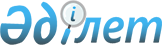 О внесении изменений в решение акима от 23 августа 2012 года № 7 "Об установлении ограничения в связи со вспышкой бруцеллеза мелкого рогатого скота на территории Жана тилекского сельского округа"
					
			Утративший силу
			
			
		
					Решение акима Жана тилекского сельского округа Урджарского района Восточно-Казахстанской области от 24 декабря 2012 года N 8. Зарегистрировано Департаментом юстиции Восточно-Казахстанской области 11 января 2013 года N 2815. Утратило силу решением акима Жана тилекского сельского округа Урджарского района от 25 ноября 2013 года N 8      Сноска. Утратило силу решением акима Жана тилекского сельского округа Урджарского района от 25.11.2013 N 8.      Примечание РЦПИ.

      В тексте документа сохранена пунктуация и орфография оригинала.

      В соответствии со статьей 21 Закона Республики Казахстан № 213 от 24 марта 1998 года «О нормативных правовых актах» аким Жана тилекского сельского округа РЕШИЛ:



      1. Внести в решение акима от 23 августа 2012 года № 7 «Об установлении ограничения в связи со вспышкой бруцеллеза мелкого рогатого скота на территории Жана тилекского сельского округа» (зарегистрировано в Реестре государственной регистрации нормативных правовых актов за № 2642, опубликовано в газете «Уакыт тынысы/Пульс времени» 13 сентября 2012 года № 79) следующие изменения:



      заголовок изложить в следующей редакции:

      «Об установлении ветеринарного режима карантинной зоны с введением ограничительных мероприятий в Жана тилекском сельском округе»;



      1-пункт изложить в следующей редакции:

      «Установить ветеринарный режим карантинной зоны с введением ограничительных мероприятий в Жана тилекском сельском округе в связи с возникновением бруцеллеза мелкого рогатого скота.»;



      2. Контроль за выполнением данного решения оставляю за собой.



      3. Решение вводится в действие по истечении десяти календарных дней после дня его первого официального опубликования.

       Исполняющий обязанности акима

      Жана тилекского сельского округа           Е. Мукажанов
					© 2012. РГП на ПХВ «Институт законодательства и правовой информации Республики Казахстан» Министерства юстиции Республики Казахстан
				